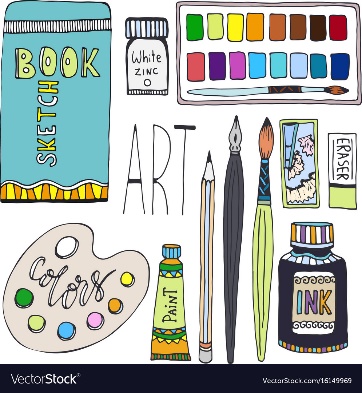 	Sketchbook Drawings (See Document tab for sketchbook sheet)                1, 2, 3 & 4. Already completed…so check off.                 5, 6 & 7 Timeline suggestion: First week of May.                 8, 9 & 10 Timeline suggestion: First week of June.	Alphabet Challenge (See Document tab for Instruction page)                   Timeline suggestion: 2nd week of June   Art Idea Poster Page (See Document tab for Instruction page)          Timeline suggestion: 2nd week of June	Personal Challenge # 1__________________                     Personal Challenge # 2__________________              Personal Challenge # 3__________________              Personal Challenge # 4__________________                           Personal Challenge # 5__________________Timeline suggestion: 2nd week of June